INFORME SOBRE SOLUCIONES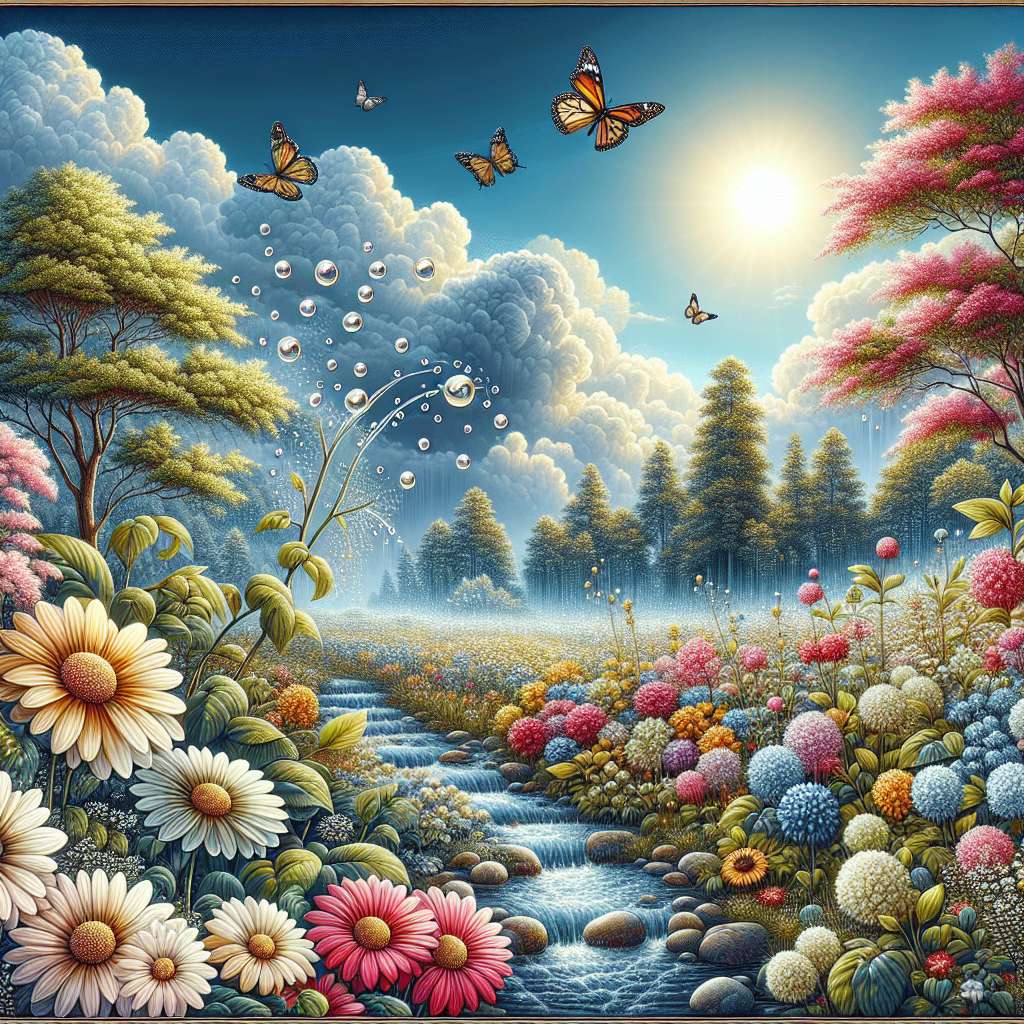 INTRODUCCIÓN

El presente informe tiene como objetivo analizar y presentar diferentes soluciones a un problema o situación planteada. Las soluciones son propuestas que buscan resolver un conflicto o atender una necesidad específica, y pueden abarcar desde acciones concretas hasta estrategias a largo plazo.

El proceso de identificar y seleccionar las soluciones adecuadas implica un análisis detallado de los factores involucrados en el problema, así como de las posibles alternativas existentes. Además, es fundamental evaluar los posibles impactos y consecuencias a corto y largo plazo de cada solución planteada.

DESARROLLO

1. Identificación y análisis del problema

Para poder proponer soluciones efectivas es fundamental realizar una correcta identificación y análisis del problema. Esto implica comprender a fondo la situación, sus causas y consecuencias, así como los actores y elementos involucrados. 


2. Generación de alternativas

Una vez identificado el problema, se procede a la generación de alternativas de solución. En esta etapa es importante considerar diferentes enfoques y evaluar tanto soluciones convencionales como innovadoras. Además, se debe tomar en cuenta los recursos disponibles y su viabilidad a nivel económico y logístico.


3. Evaluación de las alternativas

La evaluación de las alternativas se realiza con el fin de determinar cuál es la solución más adecuada para abordar el problema planteado. Para ello, se deben considerar diferentes criterios y establecer un sistema de valoración que permita comparar de manera objetiva las diferentes opciones.


4. Selección de la solución

Una vez evaluadas las alternativas, se procede a seleccionar la solución más apropiada. Esta decisión debe ser fundamentada en base a los análisis realizados, considerando los beneficios y riesgos de cada opción. Es importante tener en cuenta que no siempre existe una solución perfecta, por lo que se debe elegir la opción que mejor se adapte a las necesidades y requerimientos.


5. Implementación de la solución

Una vez seleccionada la solución, se procede a su implementación. Esto implica poner en marcha las acciones necesarias para llevar a cabo la solución propuesta, asignar responsabilidades, establecer plazos y recursos, y realizar un seguimiento sistemático para asegurar su correcta ejecución.


6. Evaluación y ajuste

Una vez implementada la solución es necesario evaluar su eficacia y realizar los ajustes necesarios. Es fundamental contar con un sistema de seguimiento y análisis que permita detectar posibles desviaciones o problemas que requieran de modificaciones en el plan de acción.


CONCLUSIÓN

En conclusión, la búsqueda de soluciones es un proceso complejo que requiere de un análisis detallado y un enfoque sistemático. Es importante tener en cuenta que no existe una solución única, por lo que es necesario considerar diferentes alternativas y evaluar sus ventajas y desventajas antes de tomar una decisión. Asimismo, es fundamental hacer un seguimiento de la implementación y evaluar los resultados obtenidos, realizando ajustes en caso necesario.

BIBLIOGRAFÍA

Aaker, D. A. (2010). Strategic market management. John Wiley & Sons.

Drucker, P. F. (2012). Management challenges for the 21st century. Routledge.

Kotler, P., & Keller, K. L. (2016). Marketing management. Pearson.